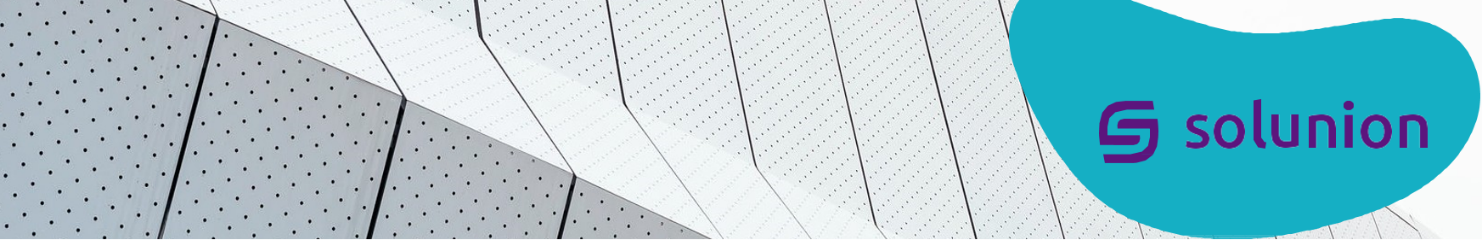 Formato para Emitir una PólizaRazón social completa del asegurado:Nombre del apoderado quien firmará la póliza:Dirección completa: RFC:       Inicio de Vigencia de póliza:¿Cuántos estudios de límites se analizarán? (estime la cantidad de líneas que inicialmente se analizarán)¿Se puede referir el nombre del asegurado para los estudios de crédito?Si             NoForma de pago de prima acordado:Mencione los endosos especiales acordados:En caso de que exista coasegurados, proporcionar las razones sociales que participarán:¿Está informado el operador de la póliza sobre las condiciones acordadas?Sí              No     ¿Por qué?      Nombres de las personas que recibirán los endosos de los límites de crédito: (datos forzosos)Nombres de las personas que tendrán acceso a MiSolunion: (datos forzosos)Nombres de las personas que recibirán la factura de cobro de la prima del seguro de crédito:Comentarios:Nombre y Firma de ConformidadTeléfono:Fax: Celular:Fecha de capacitación:Hora:Personas asistentesFranquiciaIndemnización Máxima LCDDeducibleExclusión de Riesgo PolíticoBono por SiniestralidadMalus por SiniestralidadOtro, Especifique:NombreEmailNombreEmailNombreEmail